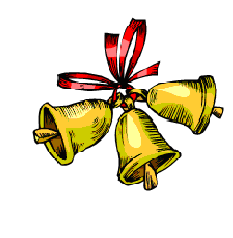 выпуск №5                                                             (2017 – 2018 уч.год)-  НАШЕ  ТВОРЧЕСТВО -Человеческие качества в современном мире.           Какие нравственные качества присущи современному человечеству? Что ценим в людях мы, те, кому сейчас 16 лет? Я считаю, что для современного общества существует опасность моральной деградации, так как распространенными стали в отношениях между людьми грубость, озлобленность, бездушие, прагматизм. Из жизни многих исчезли как ориентиры такие понятия, как доброта, доброжелательность, честность, милосердие. В конце XX века появилось так называемое «растерянное» поколение, которое не видело цели, ради которой стоит жить. Но сейчас веет ветер перемен. И мои ровесники верят, что жизнь дана на добрые дела. Посмотрим в зеркало своей души, заглянем в себя, оценим свои стремления и возможности. Каково же оно, наше поколение? Какие же вопросы нас волнуют и к каким  идеалам мы стремимся?Я вспоминаю строки из стихов Н.А.Некрасова:Не бездарна та природа,Не погиб еще тот край,Что выводит из народаСтолько славных – то и знай-Сколько добрых, благородных,Сильных, любящих душой,Посреди тупых, холодныхИ напыщенных собой.	Не исчезла в наших сердцах любовь  к Родине, великое чувство патриотизма. Это именно то основание, тот фундамент, на котором можно строить, не опасаясь разрушений. Мы понимаем силу добра, ценим отзывчивость, верим в дружбу, несущую взаимопонимание, доверие, взаимопомощь, искренность и бескорыстие. Мы считаем, современный мир не может существовать без истиной красоты, красоты души, природы, человеческих отношений. Я считаю, и с этим согласны мои ровесники, нельзя никогда забывать об уважении  человеческого достоинства. Наша история от стародавних времен до современности богата примерами того, когда попиралось само звание человека. А раб не может быть опорой державы. Каждый член цивилизованного общества должен следовать достойному высочайшей  похвалы и гордости слову  честь. Это верность великим принципам, долгу, совести. По моему мнению, только человек, обладающий таким моральным качеством, способен на подвиг. Этому слову нет аналогов в других языках. Я с гордостью утверждаю, что именно наша русская душа способна подняться до высот самопожертвования во имя других. 	Есть еще одно многозначное и всеобъемлющее слово. Любовь. Сколько всего прекрасного вмещает оно в себя! Любовь к родителям, к друзьям, к милому твоему сердцу человеку, к Родине. Святая и бескорыстная любовь способна творить чудеса. Разве может она исчезнуть в современном мире? Ведь без неё потускнеет солнце, умолкнет детский смех, померкнут все краски мира.	Мы, молодые, составляем громадную силу, способную определять быт и судьбу народа и государства. Мы способны мыслить и работать самостоятельно, брать на себя ответственность, проявлять инициативу, принимать решения, творить деятельное добро. Нельзя допустить, чтобы произошла переоценка вечных человеческих ценностей. Судьба России в наших руках!Кодацкая Елизавета, 10 классУчредитель и издатель – Совет старшеклассников МБОУ Митрофановская СОШ Куратор: Плохих Надежда Викторовна  Главный редактор: Кодацкая Елизавета,10 «А» классКорреспонденты: Головенко С., Мирошникова А., Сотников М., Гринева В. Фотокорреспонденты: Калюжная Ксения, Певченко Дарья, Губская Анастасия. Верстка и дизайн: Гостева Ю., Ракшина М.,Пойда А., Дьякова О., Зубкова С.Адрес редакции: МБОУ Митрофановская  СОШ, кабинет №207 e-mail  mitrscho@yandex.ruЮные поэты МКОУ Митрофановской школы! Вы сможете размещать  свои стихотворения, удивительные рассказы, истории! Наша газета поможет раскрыть все ваши творческие способности, и продемонстрировать их всей школе!